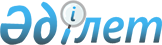 О внесении изменений в решение Тюлькубасского районного маслихата от 23 декабря 2014 года № 36/1-05 "О районном бюджете на 2015-2017 годы"
					
			Утративший силу
			
			
		
					Решение Тюлькубасского районного маслихата Южно-Казахстанской области от 21 июля 2015 года № 42/1-05. Зарегистрировано Департаментом юстиции Южно-Казахстанской области 23 июля 2015 года № 3269. Утратило силу в связи с истечением срока применения - (письмо Тюлькубасского районного маслихата Южно-Казахстанской области от 25 января 2016 года № 26)      Сноска. Утратило силу в связи с истечением срока применения - (письмо Тюлькубасского районного маслихата Южно-Казахстанской области от 25.01.2016 № 26).

      В соответствии с пунктом 5 статьи 109 Бюджетного кодекса Республики Казахстан от 4 декабря 2008 года, подпункта 1) пункта 1 статьи 6 Закона Республики Казахстан от 23 января 2001 года «О местном государственном управлении и самоуправлении в Республике Казахстан» и решением Южно-Казахстанского областного маслихата от 10 июля 2015 года № 39/326-V «О внесении изменений и дополнения в решение Южно-Казахстанского областного маслихата от 11 декабря 2014 года 34/258-V «Об областном бюджете на 2015-2017 годы», зарегистрированного в Реестре государственной регистрации нормативных правовых актов за № 3236, Тюлькубасский районный маслихат РЕШИЛ:



      1. Внести в решение Тюлькубасского районного маслихата от 23 декабря 2014 года № 36/1-05 «О районном бюджете на 2015-2017 годы» (зарегистрированно в Реестре государственной регистрации нормативных правовых актов за № 2943, опубликовано 9 января 2015 года в газете «Шамшырак») следующие изменения:



      пункт 1 изложить в новой редакции:

      «1. Утвердить районный бюджет Тюлькубасского района на 2015-2017 годы согласно приложениям 1, 2 и 3 соответственно, в том числе на 2015 год в следующих объемах:

      1) доходы – 9977844 тысяч тенге, в том числе по:

      налоговым поступлениям – 1961465 тысяч тенге;

      неналоговым поступлениям – 8416 тысяч тенге;

      поступления от продажи основного капитала – 17762 тысяч тенге;

      поступлениям трансфертов – 7990201 тысяч тенге;

      2) затраты – 10059205 тысяч тенге;

      3) чистое бюджетное кредитование – 65260 тысяч тенге, в том числе:

      бюджетные кредиты – 77298 тысяч тенге;

      погашение бюджетных кредитов – 12038 тысяч тенге;

      4) сальдо по операциям с финансовыми активами – 0, в том числе:

      приобретение финансовых активов – 0;

      поступление от продажи финансовых активов государства – 0;

      5) дефицит бюджета – - 146621 тысяч тенге;

      6) финансирование дефицита бюджета – 146621 тысяч тенге, в том числе:

      поступления займов – 77298 тысяч тенге;

      погашение займов – 12038 тысяч тенге;

      используемые остатки бюджетных средств – 81361 тысяч тенге.».



      Приложения 1, 2 и 6 к указанному решению изложить в новой редакции согласно приложениям 1, 2 и 3 к настоящему решению.



      2. Настоящее решение вводится в действие с 1 января 2015 года.      

      Секретарь районного маслихата              А.Сапаров

      Приложение 1

      к решению Тюлькубасского

      районного маслихата

      от 21 июля 2015 года № 42/1-05      Приложение 1

      к решению Тюлькубасского

      районного маслихата

      от 23 декабря 2014 года № 36/1-05       Тюлькубасский районный бюджет на 2015 год

      Приложение 2

      к решению Тюлькубасского

      районного маслихата

      от 21 июля 2015 года № 42/1-05      Приложение 2

      к решению Тюлькубасского

      районного маслихата

      от 23 декабря 2014 года № 36/1-05       Тюлькубасский районный бюджет на 2016 год

      Приложение 3

      к решению Тюлькубасского

      районного маслихата

      от 21 июля 2015 года № 42/1-05      Приложение 6

      к решению Тюлькубасского

      районного маслихата

      от 23 декабря 2014 года № 36/1-05       Перечень бюджетных программ каждого сельского и поселкового округа на 2015-2017 годы
					© 2012. РГП на ПХВ «Институт законодательства и правовой информации Республики Казахстан» Министерства юстиции Республики Казахстан
				КатегорияКлассПодклассПодклассНаименованиеСумма, тысяч тенге1111231. Доходы9 977 844 1Налоговые поступления1 961 465 01Подоходный налог311 847 2Индивидуальный подоходный налог311 847 03Социальный налог219 759 1Социальный налог219 759 04Hалоги на собственность1 377 636 1Hалоги на имущество1 286 250 3Земельный налог12 374 4Hалог на транспортные средства76 872 5Единый земельный налог2 140 05Внутренние налоги на товары, работы и услуги41 150 2Акцизы17 520 3Поступления за использование природных и других ресурсов6 420 4Сборы за ведение предпринимательской и профессиональной деятельности16 810 5Налог на игорный бизнес400 08Обязательные платежи, взимаемые за совершение юридически значимых действий и (или) выдачу документов уполномоченными на то государственными органами или должностными лицами11 073 1Государственная пошлина11 073 2Неналоговые поступления8 416 01Доходы от государственной собственности5 658 3Дивиденды на государственные пакеты акций, находящиеся в государственной собственности408 5Доходы от аренды имущества, находящегося в государственной собственности 5 250 06Прочие неналоговые поступления2 758 1Прочие неналоговые поступления2 758 3Поступления от продажи основного капитала17 762 01Продажа государственного имущества, закрепленного за государственными учреждениями1 262 1Продажа государственного имущества, закрепленного за государственными учреждениями1 262 03Продажа земли и нематериальных активов16 500 1Продажа земли16 500 4Поступления трансфертов 7 990 201 02Трансферты из вышестоящих органов государственного управления7 990 201 2Трансферты из областного бюджета7 990 201 Функциональная группаФункциональная группаФункциональная группаФункциональная группаНаименованиеСумма, тысяч тенгеФункциональная подпрограммаФункциональная подпрограммаФункциональная подпрограммаФункциональная подпрограммаСумма, тысяч тенгеАдминистратор бюджетных программАдминистратор бюджетных программАдминистратор бюджетных программСумма, тысяч тенгеПрограммаПрограммаСумма, тысяч тенге1111232. Затраты10 059 20501Государственные услуги общего характера525 2991Представительные, исполнительные и другие органы, выполняющие общие функции государственного управления443 594112Аппарат маслихата района (города областного значения)21 017001Услуги по обеспечению деятельности маслихата района (города областного значения)20 297003Капитальные расходы государственного органа 720122Аппарат акима района (города областного значения)130 459001Услуги по обеспечению деятельности акима района (города областного значения)113 312003Капитальные расходы государственного органа 3 237115Выполнение обязательств местных исполнительных органов по решениям судов за счет средств резерва местного исполнительного органа13 910123Аппарат акима района в городе, города районного значения, поселка, села, сельского округа292 118001Услуги по обеспечению деятельности акима района в городе, города районного значения, поселка, села, сельского округа235 753022Капитальные расходы государственного органа 51 365032Капитальные расходы подведомственных государственных учреждений и организаций5 0002Финансовая деятельность2 423459Отдел экономики и финансов района (города областного значения)2 423003Проведение оценки имущества в целях налогообложения2 4239Прочие государственные услуги общего характера79 282458Отдел жилищно-коммунального хозяйства, пассажирского транспорта и автомобильных дорог района (города областного значения)41 971001Услуги по реализации государственной политики на местном уровне в области жилищно-коммунального хозяйства, пассажирского транспорта и автомобильных дорог 41 971459Отдел экономики и финансов района (города областного значения)37 311001Услуги по реализации государственной политики в области формирования и развития экономической политики, государственного планирования, исполнения бюджета и управления коммунальной собственностью района (города областного значения)36 231015Капитальные расходы государственного органа1 08002Оборона24 2711Военные нужды12 041122Аппарат акима района (города областного значения)12 041005Мероприятия в рамках исполнения всеобщей воинской обязанности12 0412Организация работы по чрезвычайным ситуациям12 230122Аппарат акима района (города областного значения)12 230006Предупреждение и ликвидация чрезвычайных ситуаций масштаба района (города областного значения)9 352007Мероприятия по профилактике и тушению степных пожаров районного (городского) масштаба, а также пожаров в населенных пунктах, в которых не созданы органы государственной противопожарной службы2 87803Общественный порядок, безопасность, правовая, судебная, уголовно-исполнительная деятельность17 7799Прочие услуги в области общественного порядка и безопасности17 779458Отдел жилищно-коммунального хозяйства, пассажирского транспорта и автомобильных дорог района (города областного значения)17 779021Обеспечение безопасности дорожного движения в населенных пунктах17 77904Образование7 040 444 1Дошкольное воспитание и обучение969 711 123Аппарат акима района в городе, города районного значения, поселка, села, сельского округа76 452 041Реализация государственного образовательного заказа в дошкольных организациях образования76 452 464Отдел образования района (города областного значения)893 259 040Реализация государственного образовательного заказа в дошкольных организациях образования893 259 2Начальное, основное среднее и общее среднее образование4 054 213 123Аппарат акима района в городе, города районного значения, поселка, села, сельского округа14 117 005Организация бесплатного подвоза учащихся до школы и обратно в сельской местности14 117 464Отдел образования района (города областного значения)4 040 096 003Общеобразовательное обучение3 983 815 006Дополнительное образование для детей56 281 9Прочие услуги в области образования2 016 520 464Отдел образования района (города областного значения)406 660 001Услуги по реализации государственной политики на местном уровне в области образования 18 255 005Приобретение и доставка учебников, учебно-методических комплексов для государственных учреждений образования района (города областного значения)102 688 015Ежемесячная выплата денежных средств опекунам (попечителям) на содержание ребенка-сироты (детей-сирот), и ребенка (детей), оставшегося без попечения родителей20 038 022Выплата единовременных денежных средств казахстанским гражданам, усыновившим (удочерившим) ребенка (детей)-сироту и ребенка (детей), оставшегося без попечения родителей2 230 029Обследование психического здоровья детей и подростков и оказание психолого-медико-педагогической консультативной помощи населению17 562 067Капитальные расходы подведомственных государственных учреждений и организаций245 887 472Отдел строительства, архитектуры и градостроительства района (города областного значения)1 609 860 037Строительство и реконструкция объектов образования1 609 860 05Здравоохранение75 9Прочие услуги в области здравоохранения75 123Аппарат акима района в городе, города районного значения, поселка, села, сельского округа75 002Организация в экстренных случаях доставки тяжелобольных людей до ближайшей организации здравоохранения, оказывающей врачебную помощь75 06Социальная помощь и социальное обеспечение385 592 1Социальное обеспечение6 490 464Отдел образования района (города областного значения)6 490 030Содержание ребенка (детей), переданного патронатным воспитателям6 490 2Социальная помощь347 601 123Аппарат акима района в городе, города районного значения, поселка, села, сельского округа12 262 003Оказание социальной помощи нуждающимся гражданам на дому12 262 451Отдел занятости и социальных программ района (города областного значения)335 339 002Программа занятости19 588 004Оказание социальной помощи на приобретение топлива специалистам здравоохранения, образования, социального обеспечения, культуры, спорта и ветеринарии в сельской местности в соответствии с законодательством Республики Казахстан8 390 005Государственная адресная социальная помощь68 006Оказание жилищной помощи6 887 007Социальная помощь отдельным категориям нуждающихся граждан по решениям местных представительных органов28 810 010Материальное обеспечение детей-инвалидов, воспитывающихся и обучающихся на дому4 245 014Оказание социальной помощи нуждающимся гражданам на дому29 917 016Государственные пособия на детей до 18 лет107 260 017Обеспечение нуждающихся инвалидов обязательными гигиеническими средствами и предоставление услуг специалистами жестового языка, индивидуальными помощниками в соответствии с индивидуальной программой реабилитации инвалида38 841 052Проведение мероприятий, посвященных семидесятилетию Победы в Великой Отечественной войне91 333 9Прочие услуги в области социальной помощи и социального обеспечения31 501 451Отдел занятости и социальных программ района (города областного значения)31 501 001Услуги по реализации государственной политики на местном уровне в области обеспечения занятости и реализации социальных программ для населения29 721 011Оплата услуг по зачислению, выплате и доставке пособий и других социальных выплат1 062 021Капитальные расходы государственного органа 718 07Жилищно-коммунальное хозяйство862 890 1Жилищное хозяйство492 462 458Отдел жилищно-коммунального хозяйства, пассажирского транспорта и автомобильных дорог района (города областного значения)51 940 002Изъятие, в том числе путем выкупа земельных участков для государственных надобностей и связанное с этим отчуждение недвижимого имущества34 349 041Ремонт и благоустройство объектов в рамках развития городов и сельских населенных пунктов по Дорожной карте занятости 202017 591 464Отдел образования района (города областного значения)40 235 026Ремонт объектов в рамках развития городов и сельских населенных пунктов по Дорожной карте занятости 202040 235 472Отдел строительства, архитектуры и градостроительства района (города областного значения)400 287 003Проектирование и (или) строительство, реконструкция жилья коммунального жилищного фонда200 000 004Проектирование, развитие и (или) обустройство инженерно-коммуникационной инфраструктуры200 287 2Коммунальное хозяйство306 326 458Отдел жилищно-коммунального хозяйства, пассажирского транспорта и автомобильных дорог района (города областного значения)294 169 012Функционирование системы водоснабжения и водоотведения58 975 058Развитие системы водоснабжения и водоотведения в сельских населенных пунктах235 194 472Отдел строительства, архитектуры и градостроительства района (города областного значения)12 157 005Развитие коммунального хозяйства12 157 3Благоустройство населенных пунктов64 102 123Аппарат акима района в городе, города районного значения, поселка, села, сельского округа61 066 008Освещение улиц населенных пунктов20 273 009Обеспечение санитарии населенных пунктов20 334 011Благоустройство и озеленение населенных пунктов20 459 472Отдел строительства, архитектуры и градостроительства района (города областного значения)3 036 007Развитие благоустройства городов и населенных пунктов3 036 08Культура, спорт, туризм и информационное пространство482 404 1Деятельность в области культуры87 941 455Отдел культуры и развития языков района (города областного значения)87 941 003Поддержка культурно-досуговой работы87 941 2Спорт275 986 123Аппарат акима района в городе, города районного значения, поселка, села, сельского округа125 028Реализация физкультурно-оздоровительных и спортивных мероприятий на местном уровне125 465Отдел физической культуры и спорта района (города областного значения)148 221 001Услуги по реализации государственной политики на местном уровне в сфере физической культуры и спорта11 514 005Развитие массового спорта и национальных видов спорта 123 264 006Проведение спортивных соревнований на районном (города областного значения) уровне3 186 007Подготовка и участие членов сборных команд района (города областного значения) по различным видам спорта на областных спортивных соревнованиях5 847 032Капитальные расходы подведомственных государственных учреждений и организаций4 410 472Отдел строительства, архитектуры и градостроительства района (города областного значения)127 640 008Развитие объектов спорта 127 640 3Информационное пространство59 490 455Отдел культуры и развития языков района (города областного значения)48 560 006Функционирование районных (городских) библиотек41 694 007Развитие государственного языка и других языков народа Казахстана6 866 456Отдел внутренней политики района (города областного значения)10 930 002Услуги по проведению государственной информационной политики10 930 9Прочие услуги по организации культуры, спорта, туризма и информационного пространства58 987 455Отдел культуры и развития языков района (города областного значения)34 199 001Услуги по реализации государственной политики на местном уровне в области развития языков и культуры10 179 010Капитальные расходы государственного органа 14 032Капитальные расходы подведомственных государственных учреждений и организаций24 006 456Отдел внутренней политики района (города областного значения)24 788 001Услуги по реализации государственной политики на местном уровне в области информации, укрепления государственности и формирования социального оптимизма граждан16 460 003Реализация мероприятий в сфере молодежной политики8 328 09Топливно-энергетический комплекс и недропользование218 636 9Прочие услуги в области топливно-энергетического комплекса и недропользования218 636 458Отдел жилищно-коммунального хозяйства, пассажирского транспорта и автомобильных дорог района (города областного значения)218 636 019Развитие теплоэнергетической системы7 100 036Развитие газотранспортной системы 211 536 10Сельское, водное, лесное, рыбное хозяйство, особо охраняемые природные территории, охрана окружающей среды и животного мира, земельные отношения170 031 1Сельское хозяйство106 139 459Отдел экономики и финансов района (города областного значения)14 146 099Реализация мер по оказанию социальной поддержки специалистов14 146 473Отдел ветеринарии района (города областного значения)63 066 001Услуги по реализации государственной политики на местном уровне в сфере ветеринарии22 087 006Организация санитарного убоя больных животных300 007Организация отлова и уничтожения бродячих собак и кошек2 800 008Возмещение владельцам стоимости изымаемых и уничтожаемых больных животных, продуктов и сырья животного происхождения9 620 009Проведение ветеринарных мероприятий по энзоотическим болезням животных25 859 010Проведение мероприятий по идентификации сельскохозяйственных животных2 400 477Отдел сельского хозяйства и земельных отношений района (города областного значения) 28 927 001Услуги по реализации государственной политики на местном уровне в сфере сельского хозяйства и земельных отношений28 927 9Прочие услуги в области сельского, водного, лесного, рыбного хозяйства, охраны окружающей среды и земельных отношений63 892 473Отдел ветеринарии района (города областного значения)63 892 011Проведение противоэпизоотических мероприятий63 892 11Промышленность, архитектурная, градостроительная и строительная деятельность51 034 2Архитектурная, градостроительная и строительная деятельность51 034 472Отдел строительства, архитектуры и градостроительства района (города областного значения)51 034 001Услуги по реализации государственной политики в области строительства, архитектуры и градостроительства на местном уровне26 034 013Разработка схем градостроительного развития территории района, генеральных планов городов районного (областного) значения, поселков и иных сельских населенных пунктов25 000 12Транспорт и коммуникации133 393 1Автомобильный транспорт132 504 458Отдел жилищно-коммунального хозяйства, пассажирского транспорта и автомобильных дорог района (города областного значения)132 504 023Обеспечение функционирования автомобильных дорог132 504 9Прочие услуги в сфере транспорта и коммуникаций889 458Отдел жилищно-коммунального хозяйства, пассажирского транспорта и автомобильных дорог района (города областного значения)889 024Организация внутрипоселковых (внутригородских), пригородных и внутрирайонных общественных пассажирских перевозок889 13Прочие122 845 3Поддержка предпринимательской деятельности и защита конкуренции13 309 469Отдел предпринимательства района (города областного значения)13 309 001Услуги по реализации государственной политики на местном уровне в области развития предпринимательства и промышленности 13 309 9Прочие109 536 458Отдел жилищно-коммунального хозяйства, пассажирского транспорта и автомобильных дорог района (города областного значения)106 808 040Реализация мер по содействию экономическому развитию регионов в рамках Программы «Развитие регионов» 106 808 459Отдел экономики и финансов района (города областного значения)2 728 008Разработка технико-экономического обоснования местных бюджетных инвестиционных проектов и концессионных проектов и проведение его экспертизы1 638 012Резерв местного исполнительного органа района (города областного значения) 1 090 14Обслуживание долга14 1Обслуживание долга14 459Отдел экономики и финансов района (города областного значения)14 021Обслуживание долга местных исполнительных органов по выплате вознаграждений и иных платежей по займам из областного бюджета14 15Трансферты24 498 1Трансферты24 498 459Отдел экономики и финансов района (города областного значения)24 498 006Возврат неиспользованных (недоиспользованных) целевых трансфертов24 498 024Целевые текущие трансферты в вышестоящие бюджеты в связи с передачей функций государственных органов из нижестоящего уровня государственного управления в вышестоящий0 3. Чистое бюджетное кредитование65 260 Бюджетные кредиты77 298 10Сельское, водное, лесное, рыбное хозяйство, особо охраняемые природные территории, охрана окружающей среды и животного мира, земельные отношения77 298 1Сельское хозяйство77 298 459Отдел экономики и финансов района (города областного значения)77 298 018Бюджетные кредиты для реализации мер социальной поддержки специалистов77 298 КатегорияКатегорияКатегорияКатегорияНаименованиеСумма, тысяч тенгеКлассКлассСумма, тысяч тенгеПодклассПодклассСумма, тысяч тенгеСпецификаСпецификаСумма, тысяч тенгеПогашение бюджетных кредитов12 038 5Погашение бюджетных кредитов12 038 01Погашение бюджетных кредитов12 038 1Погашение бюджетных кредитов, выданных из государственного бюджета12 038 13Погашение бюджетных кредитов, выданных из местного бюджета физическим лицам12 038 4. Сальдо по операциям с финансовыми активами0 Приобретение финансовых активов0 Поступление от продажи финансовых активов государства0 5. Дефицит (профицит) бюджета-146 621 6. Финансирование дефицита (использование профицита) бюджета146 621 Поступление займов77 298 7Поступление займов77 298 01Внутренние государственные займы77 298 2Договоры займа77 298 03Займы, получаемые местным исполнительным органом района (города областного значения)77 298 Функциональная группаФункциональная группаФункциональная группаФункциональная группаНаименованиеСумма, тысяч тенгеФункциональная подпрограммаФункциональная подпрограммаФункциональная подпрограммаФункциональная подпрограммаСумма, тысяч тенгеАдминистратор бюджетных программАдминистратор бюджетных программАдминистратор бюджетных программСумма, тысяч тенгеПрограммаПрограммаСумма, тысяч тенгеПогашение займов12 038 16Погашение займов12 038 1Погашение займов12 038 459Отдел экономики и финансов района (города областного значения)12 038 005Погашение долга местного исполнительного органа перед вышестоящим бюджетом12 038 КатегорияКатегорияКатегорияНаименованиеСумма, тысяч тенгеКлассКлассКлассСумма, тысяч тенгеПодклассПодклассСумма, тысяч тенгеСпецификаСпецификаСумма, тысяч тенгеИспользуемые остатки бюджетных средств81 361 8Используемые остатки бюджетных средств81 361 01Остатки бюджетных средств81 361 1Свободные остатки бюджетных средств81 361 01Свободные остатки бюджетных средств81 361 КатегорияКлассПодклассПодклассНаименованиеСумма, тысяч тенге1111231. Доходы7 420 164 1Налоговые поступления1 992 710 01Подоходный налог293 109 2Индивидуальный подоходный налог293 109 03Социальный налог236 523 1Социальный налог236 523 04Hалоги на собственность1 410 117 1Hалоги на имущество1 327 698 3Земельный налог13 227 4Hалог на транспортные средства66 902 5Единый земельный налог2 290 05Внутренние налоги на товары, работы и услуги41 050 2Акцизы19 349 3Поступления за использование природных и других ресурсов6 869 4Сборы за ведение предпринимательской и профессиональной деятельности13 687 5Налог на игорный бизнес1 145 08Обязательные платежи, взимаемые за совершение юридически значимых действий и (или) выдачу документов уполномоченными на то государственными органами или должностными лицами11 911 1Государственная пошлина11 911 2Неналоговые поступления7 760 01Доходы от государственной собственности4 809 5Доходы от аренды имущества, находящегося в государственной собственности 4 809 06Прочие неналоговые поступления2 951 1Прочие неналоговые поступления2 951 3Поступления от продажи основного капитала17 655 03Продажа земли и нематериальных активов17 655 1Продажа земли17 655 4Поступления трансфертов 5 402 039 02Трансферты из вышестоящих органов государственного управления5 402 039 2Трансферты из областного бюджета5 402 039 Функциональная группаФункциональная группаФункциональная группаФункциональная группаНаименованиеСумма, тысяч тенгеФункциональная подпрограммаФункциональная подпрограммаФункциональная подпрограммаФункциональная подпрограммаСумма, тысяч тенгеАдминистратор бюджетных программАдминистратор бюджетных программАдминистратор бюджетных программСумма, тысяч тенгеПрограммаПрограммаСумма, тысяч тенге1111232. Затраты7 420 164 01Государственные услуги общего характера520 833 1Представительные, исполнительные и другие органы, выполняющие общие функции государственного управления441 808 112Аппарат маслихата района (города областного значения)21 607 001Услуги по обеспечению деятельности маслихата района (города областного значения)20 837 003Капитальные расходы государственного органа 770 122Аппарат акима района (города областного значения)118 557 001Услуги по обеспечению деятельности акима района (города областного значения)94 858 003Капитальные расходы государственного органа 23 699 123Аппарат акима района в городе, города районного значения, поселка, села, сельского округа301 644 001Услуги по обеспечению деятельности акима района в городе, города районного значения, поселка, села, сельского округа239 044 022Капитальные расходы государственного органа 62 600 2Финансовая деятельность1 146 459Отдел экономики и финансов района (города областного значения)1 146 003Проведение оценки имущества в целях налогообложения1 146 9Прочие государственные услуги общего характера77 879 459Отдел экономики и финансов района (города областного значения)37 157 001Услуги по реализации государственной политики в области формирования и развития экономической политики, государственного планирования, исполнения бюджета и управления коммунальной собственностью района (города областного значения)35 873 015Капитальные расходы государственного органа 1 284 472Отдел строительства, архитектуры и градостроительства района (города областного значения)40 722 040Развитие объектов государственных органов40 722 02Оборона24 806 1Военные нужды11 721 122Аппарат акима района (города областного значения)11 721 005Мероприятия в рамках исполнения всеобщей воинской обязанности11 721 2Организация работы по чрезвычайным ситуациям13 085 122Аппарат акима района (города областного значения)13 085 006Предупреждение и ликвидация чрезвычайных ситуаций масштаба района (города областного значения)10 006 007Мероприятия по профилактике и тушению степных пожаров районного (городского) масштаба, а также пожаров в населенных пунктах, в которых не созданы органы государственной противопожарной службы3 079 03Общественный порядок, безопасность, правовая, судебная, уголовно-исполнительная деятельность12 840 9Прочие услуги в области общественного порядка и безопасности12 840 458Отдел жилищно-коммунального хозяйства, пассажирского транспорта и автомобильных дорог района (города областного значения)12 840 021Обеспечение безопасности дорожного движения в населенных пунктах12 840 04Образование4 885 196 1Дошкольное воспитание и обучение270 519 464Отдел образования района (города областного значения)270 519 040Реализация государственного образовательного заказа в дошкольных организациях образования270 519 2Начальное, основное среднее и общее среднее образование3 711 734 123Аппарат акима района в городе, города районного значения, поселка, села, сельского округа16 452 005Организация бесплатного подвоза учащихся до школы и обратно в сельской местности16 452 464Отдел образования района (города областного значения)3 695 282 003Общеобразовательное обучение3 640 416 006Дополнительное образование для детей54 866 9Прочие услуги в области образования902 943 464Отдел образования района (города областного значения)231 709 001Услуги по реализации государственной политики на местном уровне в области образования 16 849 005Приобретение и доставка учебников, учебно-методических комплексов для государственных учреждений образования района (города областного значения)81 438 012Капитальные расходы государственного органа 161 015Ежемесячные выплаты денежных средств опекунам (попечителям) на содержание ребенка сироты (детей-сирот), и ребенка (детей), оставшегося без попечения родителей21 434 067Капитальные расходы подведомственных государственных учреждений и организаций111 827 472Отдел строительства, архитектуры и градостроительства района (города областного значения)671 234 037Строительство и реконструкция объектов образования671 234 06Социальная помощь и социальное обеспечение293 620 2Социальная помощь265 606 451Отдел занятости и социальных программ района (города областного значения)265 606 002Программа занятости20 959 004Оказание социальной помощи на приобретение топлива специалистам здравоохранения, образования, социального обеспечения, культуры, спорта и ветеринарии в сельской местности в соответствии с законодательством Республики Казахстан12 722 005Государственная адресная социальная помощь287 006Оказание жилищной помощи7 369 007Социальная помощь отдельным категориям нуждающихся граждан по решениям местных представительных органов44 990 010Материальное обеспечение детей-инвалидов, воспитывающихся и обучающихся на дому4 542 014Оказание социальной помощи нуждающимся гражданам на дому39 018 016Государственные пособия на детей до 18 лет107 706 017Обеспечение нуждающихся инвалидов обязательными гигиеническими средствами и предоставление услуг специалистами жестового языка, индивидуальными помощниками в соответствии с индивидуальной программой реабилитации инвалида28 013 9Прочие услуги в области социальной помощи и социального обеспечения28 014 451Отдел занятости и социальных программ района (города областного значения)28 014 001Услуги по реализации государственной политики на местном уровне в области обеспечения занятости и реализации социальных программ для населения26 254 011Оплата услуг по зачислению, выплате и доставке пособий и других социальных выплат740 021Капитальные расходы государственного органа 609 067Капитальные расходы подведомственных государственных учреждений и организаций411 07Жилищно-коммунальное хозяйство726 627 1Жилищное хозяйство489 810 472Отдел строительства, архитектуры и градостроительства района (города областного значения)489 810 003Строительство и (или) приобретение жилья государственного коммунального жилищного фонда443 346 004Проектирование, развитие, обустройство и (или) приобретение инженерно-коммуникационной инфраструктуры46 464 2Коммунальное хозяйство50 108 458Отдел жилищно-коммунального хозяйства, пассажирского транспорта и автомобильных дорог района (города областного значения)31 984 012Функционирование системы водоснабжения и водоотведения20 000 058Развитие системы водоснабжения и водоотведения в сельских населенных пунктах11 984 472Отдел строительства, архитектуры и градостроительства района (города областного значения)18 124 005Развитие коммунального хозяйства18 124 3Благоустройство населенных пунктов186 709 123Аппарат акима района в городе, города районного значения, поселка, села, сельского округа54 942 008Освещение улиц населенных пунктов19 032 009Обеспечение санитарии населенных пунктов13 739 011Благоустройство и озеленение населенных пунктов22 171 472Отдел строительства, архитектуры и градостроительства района (города областного значения)131 767 007Развитие благоустройства городов и населенных пунктов131 767 08Культура, спорт, туризм и информационное пространство331 282 1Деятельность в области культуры84 409 455Отдел культуры и развития языков района (города областного значения)84 409 003Поддержка культурно-досуговой работы84 409 2Спорт145 809 465Отдел физической культуры и спорта района (города областного значения)145 809 001Услуги по реализации государственной политики на местном уровне в сфере физической культуры и спорта11 945 004Капитальные расходы государственного органа 160 005Развитие массового спорта и национальных видов спорта 119 736 006Проведение спортивных соревнований на районном (города областного значения) уровне3 409 007Подготовка и участие членов сборных команд района (города областного значения) по различным видам спорта на областных спортивных соревнованиях4 651 032Капитальные расходы подведомственных государственных учреждений и организаций5 908 3Информационное пространство57 665 455Отдел культуры и развития языков района (города областного значения)45 970 006Функционирование районных (городских) библиотек39 354 007Развитие государственного языка и других языков народа Казахстана6 616 456Отдел внутренней политики района (города областного значения)11 695 002Услуги по проведению государственной информационной политики через газеты и журналы 10 647 005Услуги по проведению государственной информационной политики через телерадиовещание1 048 9Прочие услуги по организации культуры, спорта, туризма и информационного пространства43 399 455Отдел культуры и развития языков района (города областного значения)17 945 001Услуги по реализации государственной политики на местном уровне в области развития языков и культуры10 182 010Капитальные расходы государственного органа 465 032Капитальные расходы подведомственных государственных учреждений и организаций7 298 456Отдел внутренней политики района (города областного значения)25 454 001Услуги по реализации государственной политики на местном уровне в области информации, укрепления государственности и формирования социального оптимизма граждан16 528 003Реализация мероприятий в сфере молодежной политики8 766 006Капитальные расходы государственного органа 160 09Топливно-энергетический комплекс и недропользование188 767 9Прочие услуги в области топливно-энергетического комплекса и недропользования188 767 458Отдел жилищно-коммунального хозяйства, пассажирского транспорта и автомобильных дорог района (города областного значения)188 767 019Развитие теплоэнергетической системы32 257 036Развитие газотранспортной системы 156 510 10Сельское, водное, лесное, рыбное хозяйство, особо охраняемые природные территории, охрана окружающей среды и животного мира, земельные отношения100 639 1Сельское хозяйство100 639 459Отдел экономики и финансов района (города областного значения)18 051 099Реализация мер по оказанию социальной поддержки специалистов18 051 472Отдел строительства, архитектуры и градостроительства района (города областного значения)5 000 010Развитие объектов сельского хозяйства5 000 473Отдел ветеринарии района (города областного значения)48 797 001Услуги по реализации государственной политики на местном уровне в сфере ветеринарии18 195 003Капитальные расходы государственного органа 5 617 007Организация отлова и уничтожения бродячих собак и кошек2 996 008Возмещение владельцам стоимости изымаемых и уничтожаемых больных животных, продуктов и сырья животного происхождения535 009Проведение ветеринарных мероприятий по энзоотическим болезням животных20 752 010Проведение мероприятий по идентификации сельскохозяйственных животных702 477Отдел сельского хозяйства и земельных отношений района (города областного значения) 28 791 001Услуги по реализации государственной политики на местном уровне в сфере сельского хозяйства и земельных отношений28 631 003Капитальные расходы государственного органа 160 11Промышленность, архитектурная, градостроительная и строительная деятельность50 270 2Архитектурная, градостроительная и строительная деятельность50 270 472Отдел строительства, архитектуры и градостроительства района (города областного значения)50 270 001Услуги по реализации государственной политики в области строительства, архитектуры и градостроительства на местном уровне22 236 013Разработка схем градостроительного развития территории района, генеральных планов городов районного (областного) значения, поселков и иных сельских населенных пунктов26 750 015Капитальные расходы государственного органа 1 284 12Транспорт и коммуникации111 827 1Автомобильный транспорт111 827 458Отдел жилищно-коммунального хозяйства, пассажирского транспорта и автомобильных дорог района (города областного значения)111 827 023Обеспечение функционирования автомобильных дорог111 827 13Прочие173 457 3Поддержка предпринимательской деятельности и защита конкуренции11 393 469Отдел предпринимательства района (города областного значения)11 393 001Услуги по реализации государственной политики на местном уровне в области развития предпринимательства и промышленности 11 393 9Прочие162 064 458Отдел жилищно-коммунального хозяйства, пассажирского транспорта и автомобильных дорог района (города областного значения)146 014 001Услуги по реализации государственной политики на местном уровне в области жилищно-коммунального хозяйства, пассажирского транспорта и автомобильных дорог 38 938 013Капитальные расходы государственного органа 268 040Реализация мер по содействию экономическому развитию регионов в рамках Программы «Развитие регионов» 106 808 459Отдел экономики и финансов района (города областного значения)16 050 012Резерв местного исполнительного органа района (города областного значения) 16 050 14Обслуживание долга0 1Обслуживание долга0 459Отдел экономики и финансов района (города областного значения)0 021Обслуживание долга местных исполнительных органов по выплате вознаграждений и иных платежей по займам из областного бюджета0 15Трансферты0 1Трансферты0 459Отдел экономики и финансов района (города областного значения)0 006Возврат неиспользованных (недоиспользованных) целевых трансфертов0 024Целевые текущие трансферты в вышестоящие бюджеты в связи с передачей функций государственных органов из нижестоящего уровня государственного управления в вышестоящий0 3. Чистое бюджетное кредитование0 Бюджетные кредиты0 10Сельское, водное, лесное, рыбное хозяйство, особо охраняемые природные территории, охрана окружающей среды и животного мира, земельные отношения0 1Сельское хозяйство0 477Отдел сельского хозяйства и земельных отношений района (города областного значения) 0 004Бюджетные кредиты для реализации мер социальной поддержки специалистов0 КатегорияКатегорияКатегорияКатегорияНаименованиеСумма, тысяч тенгеКлассКлассКлассСумма, тысяч тенгеПодклассПодклассСумма, тысяч тенгеСпецификаСпецификаСумма, тысяч тенгеПогашение бюджетных кредитов0 5Погашение бюджетных кредитов0 01Погашение бюджетных кредитов0 1Погашение бюджетных кредитов, выданных из государственного бюджета0 13Погашение бюджетных кредитов, выданных из местного бюджета физическим лицам0 4. Сальдо по операциям с финансовыми активами0 Приобретение финансовых активов0 Поступление от продажи финансовых активов государства0 5. Дефицит (профицит) бюджета0 6. Финансирование дефицита (использование профицита) бюджета0 Поступление займов0 7Поступление займов0 01Внутренние государственные займы0 2Договоры займа0 03Займы, получаемые местным исполнительным органом района (города областного значения)0 Функциональная группаФункциональная группаФункциональная группаФункциональная группаНаименованиеСумма, тысяч тенгеФункциональная подпрограммаФункциональная подпрограммаФункциональная подпрограммаФункциональная подпрограммаСумма, тысяч тенгеАдминистратор бюджетных программАдминистратор бюджетных программАдминистратор бюджетных программСумма, тысяч тенгеПрограммаПрограммаСумма, тысяч тенгеПогашение займов0 16Погашение займов0 1Погашение займов0 459Отдел экономики и финансов района (города областного значения)0 005Погашение долга местного исполнительного органа перед вышестоящим бюджетом0 КатегорияКатегорияКатегорияКатегорияНаименованиеСумма, тысяч тенгеКлассКлассКлассСумма, тысяч тенгеПодклассПодклассСумма, тысяч тенгеСпецификаСпецификаСумма, тысяч тенгеИспользуемые остатки бюджетных средств0 8Используемые остатки бюджетных средств0 01Остатки бюджетных средств0 1Свободные остатки бюджетных средств0 01Свободные остатки бюджетных средств0 Функциональная группаФункциональная группаФункциональная группаФункциональная группаНаименованиеСумма, тысяч тенгеСумма, тысяч тенгеСумма, тысяч тенгеФункциональная подпрограммаФункциональная подпрограммаФункциональная подпрограммаФункциональная подпрограмма2015 год2016 год2017 годАдминистратор бюджетных программАдминистратор бюджетных программАдминистратор бюджетных программ2015 год2016 год2017 годПрограммаПрограмма2015 год2016 год2017 год1111234501Государственные услуги общего характера292 118301 644309 3551Представительные, исполнительные и другие органы, выполняющие общие функции государственного управления292 118301 644309 355123Аппарат акима района в городе, города районного значения, поселка, села, сельского округа292 118301 644309 355001Услуги по обеспечению деятельности акима района в городе, города районного значения, поселка, села, сельского округа235 753239 044242 373Балыктынский сельский округ14 54315 05915 292Майлыкентский сельский округ27 85827 90028 170Тюлькубаский поселковый округ22 13022 32822 600Шакпакский сельский округ13 50914 14014 403Машатский сельский округ15 60715 01515 226Жабагылинский сельский округ12 83212 85213 054Тастумсыкский сельский округ13 74513 47613 671Рыскуловский сельский округ15 52715 68115 906Мичуринский сельский округ14 69515 15115 328Кемербастауский сельский округ13 18513 90214 177Арыский сельский округ12 83113 29513 484Акбиикский сельский округ13 84814 25014 490Жаскешуский сельский округ15 39015 47815 669Келтемашатский сельский округ12 89313 17313 351Састюбинский поселковый округ17 16017 34417 552022Капитальные расходы государственных органов51 36562 60066 982Балыктынский сельский округ20 39327 65329 589Майлыкентский сельский округ41161172Тюлькубаский поселковый округ30 56132 85435 157Шакпакский сельский округ0161172Машатский сельский округ370161172Жабагылинский сельский округ0161172Тастумсыкский сельский округ0161172Рыскуловский сельский округ0161172Мичуринский сельский округ0161172Кемербастауский сельский округ0161172Арыский сельский округ0161172Акбиикский сельский округ0161172Жаскешуский сельский округ0161172Келтемашатский сельский округ0161172Састюбинский поселковый округ0161172032Капитальные расходы подведомственных государственных учреждений и организаций5 00000Майлыкентский сельский округ5 00004Образование87 71916 45217 6041Дошкольное воспитание и обучение73 60200123Аппарат акима района в городе, города районного значения, поселка, села, сельского округа73 60200123041Реализация государственного образовательного заказа в дошкольных организациях образования73 60200Мичуринский сельский округ8 844Майлыкентский сельский округ22 053Шакпакский сельский округ6 414Жаскешуский сельский округ8 646Састюбинский поселковый округ27 6452Начальное, основное среднее и общее среднее образование14 11716 45217 604123Аппарат акима района в городе, города районного значения, поселка, села, сельского округа14 11716 45217 604123005Организация бесплатного подвоза учащихся до школы и обратно в сельской местности14 11716 45217 604Балыктынский сельский округ2 2652 4372607Шакпакский сельский округ624749802Жабагылинский сельский округ1 5761 6861804Мичуринский сельский округ471568608Састюбинский поселковый округ1 9422 2722431Машатский сельский округ505548586Кемербастауский сельский округ2 7003 2403466Тюлькубаский поселковый округ1 7712 2952456Майлыкентский сельский округ1 4921 8331962Келтемашатский сельский округ7718248825Здравоохранение75009Прочие услуги в области здравоохранения7500123Аппарат акима района в городе, города районного значения, поселка, села, сельского округа7500002Организация в экстренных случаях доставки тяжелобольных людей до ближайшей организации здравоохранения, оказывающей врачебную помощь7500Жабагылинский сельский округ25Келтемашатский сельский округ25Машатский сельский округ2506Социальная помощь и социальное обеспечение12 2620002Социальная помощь12 26200123Аппарат акима района в городе, города районного значения, поселка, села, сельского округа12 26200003Оказание социальной помощи нуждающимся гражданам на дому12 26200Балыктынский сельский округ857Майлыкентский сельский округ3 396Тюлькубаский поселковый округ1 392Шакпакский сельский округ1 155Машатский сельский округ475Жабагылинский сельский округ251Тастумсыкский сельский округ241Рыскуловский сельский округ583Мичуринский сельский округ1 025Кемербастауский сельский округ235Арыский сельский округ251Акбиикский сельский округ267Жаскешуский сельский округ829Келтемашатский сельский округ225Састюбинский поселковый округ1 08007Жилищно-коммунальное хозяйство61 06654 94358 7893Благоустройство населенных пунктов61 06654 94358 789123Аппарат акима района в городе, города районного значения, поселка, села, сельского округа61 06654 94358 789123008Освещение улиц населенных пунктов20 27319 03320 365Балыктынский сельский округ1 3281 4471 547Майлыкентский сельский округ7 0587 0157 506Тюлькубаский поселковый округ1 9192 1032 250Шакпакский сельский округ870931996Машатский сельский округ900803859Жабагылинский сельский округ641686734Тастумсыкский сельский округ593563603Рыскуловский сельский округ1 0301 1031 180Мичуринский сельский округ214229245Кемербастауский сельский округ3 050588630Арыский сельский округ577617661Акбиикский сельский округ1 0021 3051 397Жаскешуский сельский округ650728779Келтемашатский сельский округ101306327Састюбинский поселковый округ340609651009Обеспечение санитарии населенных пунктов20 33413 73914 701Балыктынский сельский округ1 0741 2651 353Майлыкентский сельский округ9 2162 5122 690Тюлькубаский поселковый округ1 5721 6821 800Шакпакский сельский округ570636680Машатский сельский округ712762815Жабагылинский сельский округ622578618Тастумсыкский сельский округ520578618Рыскуловский сельский округ1 1289971 067Мичуринский сельский округ726777831Кемербастауский сельский округ690738790Арыский сельский округ609459491Акбиикский сельский округ555551590Жаскешуский сельский округ672719769Келтемашатский сельский округ692548586Састюбинский поселковый округ9769371 003011Благоустройство и озеленение населенных пунктов20 45922 17123 723Балыктынский сельский округ1 0409841 053Майлыкентский сельский округ2 8782 2982 459Тюлькубаский поселковый округ6 4396 8947 375Шакпакский сельский округ9209841 053Машатский сельский округ9209841 053Жабагылинский сельский округ8389841 053Тастумсыкский сельский округ6679841 053Рыскуловский сельский округ9209841 053Мичуринский сельский округ9209841 053Кемербастауский сельский округ9209841 053Арыский сельский округ7409841 053Акбиикский сельский округ6039841 053Жаскешуский сельский округ9209841 053Келтемашатский сельский округ7409841 053Састюбинский поселковый округ9941 1711 25308Культура, спорт, туризм и информационное пространство125002Спорт12500123Аппарат акима района в городе, города районного значения, поселка, села, сельского округа12500028Реализация физкультурно-оздоровительных и спортивных мероприятий на местном уровне12500Майлыкентский сельский округ50Шакпакский сельский округ25Састюбинский поселковый округ50